TQM全面质量管理与品质零缺陷主讲老师：杨华（原索尼中国区认定质量评审员、日产训TWI课程认证讲师）授课对象：生产总监 、班组长、品质部经理企业类型：不限企业大小：不限时间安排：2021年11月19日9:30至17:00          2021年11月20日9:00至16:00地点安排：待定参课费用：学习卡套票8张/人   现金票3800元/人 购买学习卡享受更多优惠 人数限制：60课程背景价格竞争是暂时的，质量竞争是永恒的，但在我们日常的质量管理中，却经常会面临由于质量意识和技能不够所引发的质量问题，从某种程度上来讲，员工的技术能力和质量意识不够是质量问题频发的主要原因，也是广大客户的共同关注，成为我们提高质量的瓶颈。质量是一种道德，质量是一种责任，质量就是企业的竞争力。类似这样的话大家都听了很多，而且也很认可，但如何低成本实现高品质，却是摆在大家面前的一个难题。TQM全面质量管理就是一种利用集体智慧，运用先进质量管理工具，全方位进行提升产品质量的一种最有效的低成本手段。TQM主张将保障产品质量培养成为员工的潜意识，成为自已工作的一部分。同时，TQM还包含了一些行之有效的质量统计工具，一个好汉三个帮，让员工利用先进的统计工具进行质量问题的分析与改善。同时TQM对员工改善意识的培养和人的改变，对企业文化的贡献也不容小视。正所谓产品优质靠管理，管理好坏靠人才。课程收益从基础的质量内含切入，使学员所学知识系统性更强通过计算质量事故的损失,让学员意识到提高质量意识的迫切性通过多个真实案例和具体方法的讲解,让学员掌握提高抽象的质量意识的技能全方位剖析TQM，掌握TQM管理的核心思想与本质明确各部门的质量控制点,使全员参与有的放矢结合实际,重点对生产和品质部门质量管理中存在问题进行剖析和对策 课程大纲  Outline一、提高质量意识保障产品质量21世纪是质量的世纪质量是由顾客定义的影响产品质量的五大因素质量意识的内涵没有质量就没有数量不良品是最大的浪费质量意识培训的九种形式员工应具备的十种质量意识质量意识提升五大方法质理管理的四不政策和五不放过本章重点知识回顾竞赛试题二、TQM四全质量管理理解与实施质量管理三步曲TQM之基本观点与内含TQM推行八大步骤员工的四种意识和三种检查领导在质量管理中发挥的四大作用质量管理的十倍法则质量问题预防六大方法持续质量改进五大方法质量能力模型用一个案例学会PDCA戴明环质量零缺陷的核心与十四大原则本章重点知识回顾竞赛试题三、生产过程零缺陷质量管理有效实施生产质量管理的13个重点生产现场质量的保证：三化管理员工的四种意识与三按三检制关键工序控制的七种方法减少生产与质量部门不必要冲突提高直通率十大方法生产各阶段质量风险管控员工培训之教三练四解决问题的T型思维从三个方面系统改善质量问题本章重点知识回顾竞赛试题四、品管部零缺陷质量管理质量目标建立应注意的四个问题品管单位的二大角色和三大责任检验机构的四大权限质量检验的四大功能与不良等级定义专业检验人员的素质要求检验频率与检查站设置的四大原则首件检验五种时机工序质量巡检的八大要求及三字原则            员工作业的四不原则成品质量检验的三大注意质量检验转移规则的使用四种取样方法说明本章重点知识回顾竞赛试题五、零缺陷质理管理有效工具问题就等于机会8D报告基本要求            8D改善方法具体应用说明8D 报告编写常见十个问题及对策用一个案例学习8D用一个案例学习QCC本章重点知识回顾竞赛试题零缺陷质量管理从我做起营销过程质量管理方案产品质量投诉处理六步曲设计过程质量管理三关键与四大误区供方质量管理八大方法          供应商评估的八大指标和十大误区本章重点知识回顾竞赛试题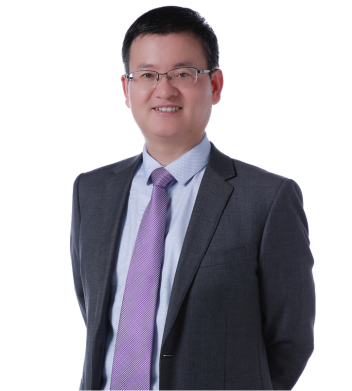 资历背景	精益生产与班组建设培训咨询专家深圳市质量奖专家评审组成员中国管理科学研究院学术委员“中国管理创新人物特别贡献奖”获奖者中国科学院EDA中心选聘讲师华为机器项目辅导顾问授课风格讲课风趣幽默，语言形象生动，表达能力强，具极强感染力，理性与激情兼备擅长采用多种教学方法，增强互动，使学员可在互动中受到启发授课经验美的、长虹、三洋、、菲利浦、创维、艾默生、富士康、德赛、广汽丰田、比亚迪、江铃汽车、东风本田、上海通用、西安杨森、云南白药、润科生物、众生药业、汤臣倍健、华电裕华热电、上海第二电厂、长江电力、丰源煤业、南方电网、洋河酒厂、古井汞酒、雪华啤酒、好日子烟草、鸿程精密、加益不锈钢、双兴不锈钢、重庆重工、振鸿钢铁等课程预告时间：2021年11月26、27日（周五-周六）课题：《产品经理特训：从市场需求到产品规划》主讲：张永杰（原华为公司项目经理）